HOW DO YOU KNOW IF YOU NEED TO REPLACE YOUR ROOF?BBB  Top rated ROOFING CONTRACTOR in BOSTON , MA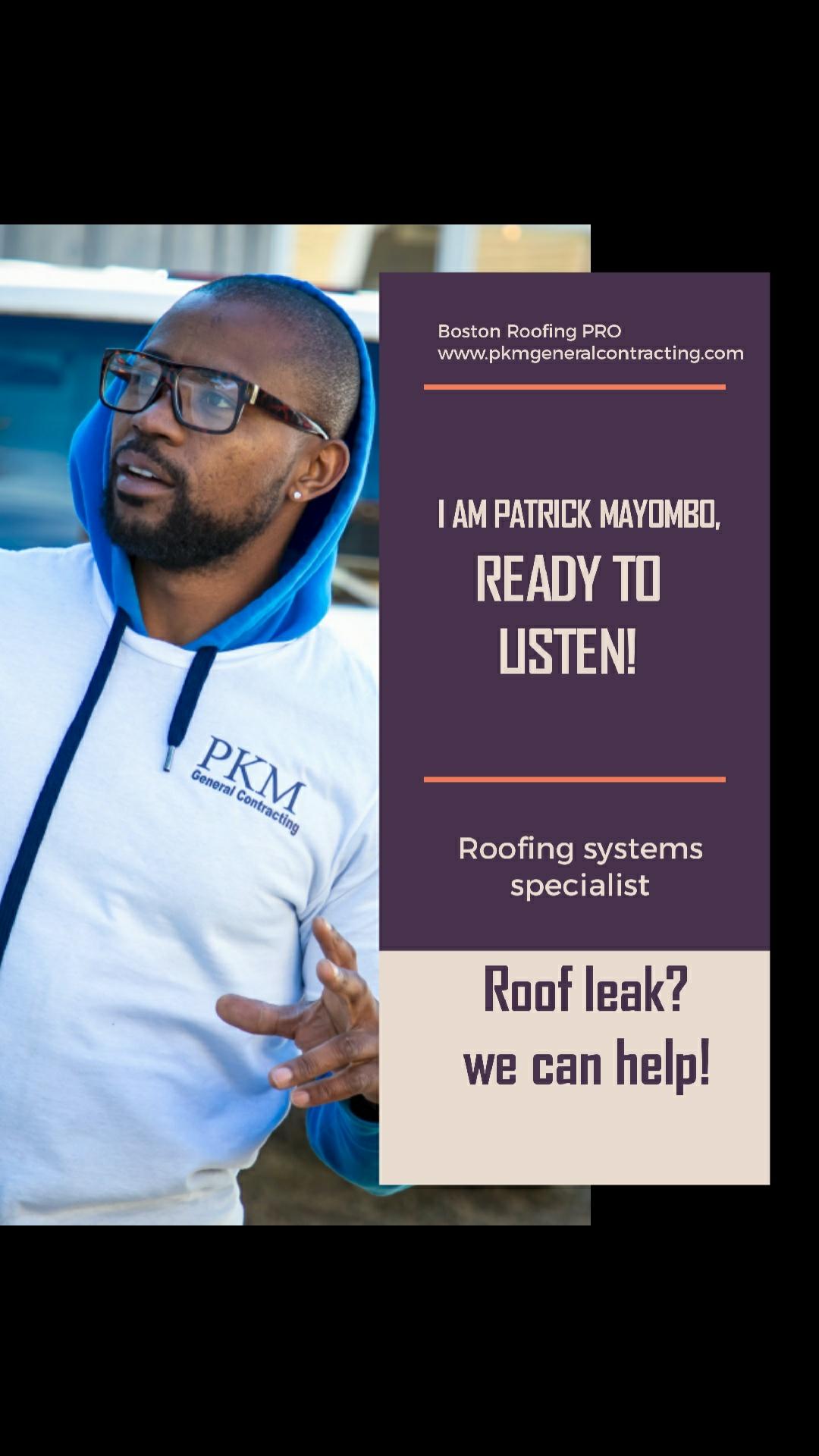 Speaking with a professional roofer about a situation is a good way to see that it will be dealt with competently. When a roof seems like it could be experiencing some trouble, you can ask for advice and help @PKM  1- 978-798-5047.  Our team operates out of PEABODY, MA and we’re also prepared to assemble a free, written estimate for your project. You can turn to us for assistance with:Leak detectionRoof repair, repair and maintenanceRoof cleaning projectsAttic fans and ventilation installationCommercial roofing service and maintenanceOur workers also have access to the premium materials needed to deliver top-flight results. We’ll completely clean up your property before calling the job done, too.12 years experience in the industryWe pride ourselves on prompt professional servicesWe offer free estimates  1- 978-798-5047PKM GENERAL CONTRACTING is always just a phone call away. Should you want us to send a roofer to your place, we can discuss your needs Monday - Friday, 9am - 5pm, or Saturday - Sunday, by appointment. Our advice is upon greater than 20 years of experience, so give our team a call today and tell us what appears to be going on.  www.pkmgeneralcontracting.com